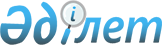 Об утверждении государственного образовательного заказа на подготовку специалистов с техническим и профессиональным, послесредним образованием на 2008-2012 учебные годы
					
			Утративший силу
			
			
		
					Постановление Акимата города Астаны от 21 июля 2008 года N 22-834п. Зарегистрировано Департаментом юстиции города Астаны 20 августа 2008 года N 545. Утратило силу постановлением акимата города Астаны от 30 мая 2012 года № 107-657      Сноска. Утратило силу постановлением акимата города Астаны от 30.05.2012 № 107-657.      Сноска. Заголовок в редакции постановления акимата города Астаны от 16.06.2011 № 22-543п (вводится в действие по истечении десяти календарных дней после дня его первого официального опубликования)

      В соответствии с Законом Республики Казахстан "Об образовании" от 27 июля 2007 года, Постановлением Правительства Республики Казахстан "Об установлении квоты приема при поступлении на учебу в организации образования, реализующие профессиональные учебные программы технического и профессионального, послесреднего и высшего образования" от 28 марта 2008 года N 296 акимат города Астаны ПОСТАНОВЛЯЕТ:



      1. Утвердить государственный образовательный заказ на подготовку специалистов с техническим и профессиональным, послесредним образованием на 2008-2012 учебные годы согласно приложению.

      Сноска. Пункт 1 с изменениями, внесенными постановлением акимата города Астаны от 16.06.2011 № 22-543п (вводится в действие по истечении десяти календарных дней после дня его первого официального опубликования)



      2. Государственному учреждению "Управление образования города Астаны" (далее - Управление) обеспечить размещение утвержденного государственного образовательного заказа на подготовку специалистов с техническим и профессиональным, послесредним образованием на 2008-2012 учебные годы в соответствующих учебных организациях, финансируемых из местного бюджета.

      Сноска. Пункт 2 с изменениями, внесенными постановлением акимата города Астаны от 16.06.2011 № 22-543п (вводится в действие по истечении десяти календарных дней после дня его первого официального опубликования)



      3. Управлению обеспечить государственную регистрацию данного постановления в органах юстиции.



      4. Контроль за выполнением настоящего постановления возложить на заместителя Акима города Астаны Рахимжанова А.М.



      5. Настоящее постановление вступает в силу со дня государственной регистрации в органах юстиции и вводится в действие со дня официального опубликования.      Аким                                       И. Тасмагамбетов

Утверждено            

постановлением акимата

города Астаны         

от 21 июля 2008 года  

N 22-834п                   Сноска. Заголовок в редакции постановления акимата города Астаны от 16.06.2011 № 22-543п (вводится в действие по истечении десяти календарных дней после дня его первого официального опубликования)

    Государственный образовательный заказ на подготовку

специалистов с техническим и профессиональным, послесредним

         образованием на 2008-2012 учебные годы
					© 2012. РГП на ПХВ «Институт законодательства и правовой информации Республики Казахстан» Министерства юстиции Республики Казахстан
				Код

специ-

ально-

стиНаименование

направлений

подготовки

специалистов

с техническим и

профессиональным,

послесредним

образованиемПрием учащихсяПрием учащихсяПрием учащихсяПрием учащихсяПрием учащихсяКод

специ-

ально-

стиНаименование

направлений

подготовки

специалистов

с техническим и

профессиональным,

послесредним

образованиемВсего9 класс9 класс11 класс11 классКод

специ-

ально-

стиНаименование

направлений

подготовки

специалистов

с техническим и

профессиональным,

послесредним

образованиемВсегоС ка-

зах-

ским

язы-

ком

обуче-

нияС рус-

ским

язы-

ком

обуче-

нияС ка-

зах-

ским

язы-

ком

обу-

ченияС рус-

ским

язы-

ком

обуче-

нияПолитехнический колледжПолитехнический колледжПолитехнический колледжПолитехнический колледжПолитехнический колледжПолитехнический колледжПолитехнический колледж0705002Экономика,

бухгалтерский

учет и аудит

(по отраслям)2525---0829002Организация

обслуживания

гостиничных

хозяйств и

туристических

комплексов25---250829022Организация

туризма25-25--0833002Организация

обслуживания

на предприятиях

общественного

питания25---253002002Техническое

обслуживание,

эксплуатация и

ремонт

автомобильного

транспорта502525--3002032Организация

безопасного

дорожного

движения50--25253706002Программное

обеспечение

вычислительной

техники и

автоматизирован-

ных систем75252525-4303002Строительство

и эксплуатация

зданий и

сооружений50-25-254304002Дизайн интерьера,

реставрация и

реконструкция

гражданских

зданий25-25--Итого3507512550100Гуманитарный колледжГуманитарный колледжГуманитарный колледжГуманитарный колледжГуманитарный колледжГуманитарный колледжГуманитарный колледж0301002Дошкольное

воспитание75252525-0307002Казахский язык

и литература в

школах с

негосударственным

языком обучения26--26-0310002Физическая

культура522626--0314012Учитель

начального

образования755025--0314022Учитель

информатики

начального

образования512625--0314032Учитель

иностранных

языков начального

образования522626--0315002Изобразительное

искусство и

черчение20-20--0318002Технология25--25-0322002Музыкальное

образование7-7--Итого38315315476Колледж транспорта и коммуникацийКолледж транспорта и коммуникацийКолледж транспорта и коммуникацийКолледж транспорта и коммуникацийКолледж транспорта и коммуникацийКолледж транспорта и коммуникацийКолледж транспорта и коммуникаций0705002Экономика,

бухгалтерский

учет и аудит

(по отраслям)25--25-2105002Электроснабжение30-30--2802002Эксплуатация,

техническое

обслуживание и

ремонт подъемно-

транспортных,

строительных,

дорожных машин и

оборудования30-30--2807002Техническое

обслуживание,

ремонт и

эксплуатация

подвижного

состава железных

дорог3030---3831002Средства связи 

с подвижными

объектами

(по отраслям)30-30--4331002Строительство

железных дорог;

путь и путевое

хозяйство6030-30-4332002Строительство и

эксплуатация

автомобильных

дорог и

аэродромов30---30Итого23560905530Колледж экономики, технологии и стандартизации

пищевых производствКолледж экономики, технологии и стандартизации

пищевых производствКолледж экономики, технологии и стандартизации

пищевых производствКолледж экономики, технологии и стандартизации

пищевых производствКолледж экономики, технологии и стандартизации

пищевых производствКолледж экономики, технологии и стандартизации

пищевых производствКолледж экономики, технологии и стандартизации

пищевых производств0705002Экономика,

бухгалтерский

учет и аудит

(по отраслям)502525--1601002Стандартизация,

сертификация и

контроль качества

продукции502525--4233002Технология

хранения и

переработки зерна25-25--4234002Технология и

организация

производства

продукции

предприятий

питания502525--4437002Лесное и

лесопарковое

хозяйство2525---Итого200100100--Медицинский колледжМедицинский колледжМедицинский колледжМедицинский колледжМедицинский колледжМедицинский колледжМедицинский колледж0401012Лечебное дело502525--0402002Акушерское дело25--25-0407002Сестринское дело3251007510050Итого40012510012550Колледж Института управленияКолледж Института управленияКолледж Института управленияКолледж Института управленияКолледж Института управленияКолледж Института управленияКолледж Института управления0640002Дизайн

(по отраслям)25-25--4123002Моделирование и

конструирование

одежды25-25--Итого50-50--Всего1618513619306180